01	Valg av møteleder, referent samt to til å signere møteprotokollenMøteleder: Ernst Helgøy KlosterReferent: Elen Katharina OuslandVitne: Lise Løw LøhreVitne: Natalie Soltvedt Palmers02	Godkjenning av innkalling og antall stemmeberettigede/fullmakterDet ble registrert fra Huskestua Eierforening 13 stemmeberettigede, 6 ved oppmøte, 7 deltok digitalt.Innkalling godkjent.03	Eierstyrets årsmelding for 2022Eierstyret presentert.  Nøkkeltall presentert.  Styrets hovedoppgaver presentert.Årsmelding godkjent.04	Regnskap for 2022Vi har ikke fått tilsendt et revisorgodkjent regnskap i tide til årsmøtet. Vår revisor gjennom mange år la ned kontoret sitt, og Huskestua ble overført til Abacus as. Dette ble vedtatt i ekstraordinært årsmøte 12.01.23. Denne overføringen har ført til forsinkelser. Styret velger å legge fram årsregnskapet slik det ble sendt over til revisor. Erfaringsmessig er det ikke forventet at revisor har merknader som endrer resultatet. Resultatet for 2022 viser et underskudd på kr.24 386,-. Dette er en bedring på kr.160 442,- i forhold til budsjett. Driftsinntektene var kr.461 524,- høyere enn budsjettert. Lønnskostnadene var kr.366 586,- høyere enn budsjettert. Andre driftskostnader inkl avskrivinger var kr.39 483,- lavere enn budsjettert.Likviditeten er god, med kr. 7 352 029,- innestående på bankkontoer. Sum gjeld er på kr.2 198 371. Huskestua har ikke noe lånegjeld.Status for på sikringsfondet (de 3000 kr foreldrene setter inn og får tilbake når barnet går ut) presentert.  Ingen spørsmål.Årsmøtet godkjente enstemmig årsregnskapet for 2022, under forutsetning av at revisjonen ikke endrer på bunnlinja. Årsmøtet godkjente enstemmig årsoppgjør for sikringsfond 2022.Årsmøtet godkjente enstemmig at underskudd 2022 dekkes av egenkapital.05	Budsjett for 2023Presentert: budsjett med forventet driftsresultat på kr. - 83 033,-, før avskrivinger og finansposter, altså et underskudd. Det er i år knyttet særlig usikkerhet til lønnsoppgjøret, som er et mellomoppgjør og dermed dreier det seg mest om kronetillegg. Pr dato har ikke arbeidstakerorganisasjonene levert sine krav til arbeidsgiversiden i kommuneoppgjøret. Oppgjøret mellom partene i PBL-tariffområdet bruker kommuneoppgjøret som ledesnor i sitt oppgjør.Den uvanlig høye prisstigningen vi har sett det siste året, forventes å flate litt ut, men fremdeles ligge på nivå over det vi så i 2020/2021. De offentlige tilskuddene baserer seg på kostnadsnivået i kommunen to år tilbake, og private barnehager får således ikke kompensert for prisøkningen som fant sted i 2022, før i 2024.Inntektsgrunnlaget er i større grad forutsigbart, da størrelsen på offentlig tilskudd og foreldrebetaling er kjent. Det er en nokså betydelig økning på 9-11% i det offentlige tilskuddet i 2023, sammenlignet med tilskuddsnivået i 2022. Nivået beregnes hovedsakelig ut fra kommunens kostnader for egen barnehagedrift i 2021. Det er statlig styrte nivå på deler av tilskuddet, som pensjonssjablong og kapitaltilskudd. Private barnehager får likevel ikke 100% samme finansieringsnivå som kommunale barnehager. PBL har regnet ut at av 100 kroner brukt i kommunale barnehager, mottar private barnehager 90 kroner i tilskudd. Dette gjelder generelt for barnehager i Norge. Det er store forskjeller mellom kommunene.Maksprisen for foreldrebetaling er bestemt i Statsbudsjettet. Budsjettet har lagt inn som forutsetning en øking av kostpenger på kr.50 pr mnd, opp til kr.450,- pr mnd i 11 mnd. Økningen vil gjelde fra 01.01.23. Økningen skyldes økte matvarepriser. Kostpengene skal dekke innkjøp av mat, samt deler av lønnskostnadene til kjøkkenpersonale.Styret informerte om planer for rehabilitering av barnehagen. Det foreligger tegninger av fasade og romfordeling i et nytt påbygg. Alle avdelinger vil bli pusset opp. Det antas at byggesøknad kan sendes til kommunen rett over påske. Tidligst antatt oppstart i august 23. Bygging og oppussing vil ikke føre til driftsstans i barnehagen, men driften vil naturlig nok påvirke driften. Kostnader knyttet til Huskestua 2040 legges ikke inn i det ordinære driftsbudsjettet. Det opprettes et eget budsjett for de arbeidene.06	Foreldrerådet fastsetter foreldrebetalingStyrets forslag til Foreldrebetaling 2023: statens makspris kr.3 000 + kostpenger kr.450 pr mnd i 11 mnd, fra og med 01.01.23. Styrets forslag vedtatt enstemmig.07	Årsmøtet fastsetter budsjett for 2023Budsjettforslag 2023 godkjent.08	ValgValgkomiteen innstilte følgende kandidater:Eierstyre og styrelederØystein Ness Espevold, leder	- velges for 1 årOddgeir Dalane		 	- gjenvalg for 2 årErnst Kristen Helgøy Kloster	- gjenvalg for 2 årSteinar Hellesøy		- ikke på valgHelene Gjedrem Doublet	- velges for 2 årMarie Thu Tholo		- velges for 2 årValgkomiteens innstilling ble godkjent enstemmig.ValgkomiteTil den andre plassen i valgkomiteen forelå det ikke innstilling på navn. Møteleder foreslo å sende en forespørsel ut til medlemmene i Eierforeningen og søke å få ett andre komitemedlem på den måten. Det vil deretter innkalles til ekstraordinært digitalt årsmøte for å formelt gjøre valget.Endre Våland Bø	- ikke på valgÅrsmøtet godkjenner forslaget.RevisorAbacus AS revisjonValgkomiteens innstilling ble godkjent enstemmig.09	Innkomne forslagIngen innkomne forslagReferent: 	Elen Katharina Ousland (sign):Vitner: 		 Lise Løw Løhre (sign): Natalie Soltvedt Palmers (sign):PROTOKOLL FRA ÅRSMØTE I HUSKESTUA EIERFORENING, SAMT FORELDRERÅD, 23.03.23. Oppmøte og digitalt møte.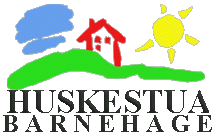 